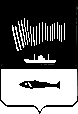 АДМИНИСТРАЦИЯ ГОРОДА МУРМАНСКАПОСТАНОВЛЕНИЕ21.04.2017                                                                                                      № 1174О внесении изменений в постановление администрации города   Мурманска от 13.05.2010 № 752 «О единой городской балансовой               комиссии по оценке деятельности муниципальных унитарных предприятий города Мурманска»  (в ред. постановлений от 14.04.2011                 № 625, от 15.05.2012 № 1029, от 06.05.2013 № 980, от 23.10.2015 № 2900)В соответствии с Федеральным законом от 14.11.2002 № 161-ФЗ                      «О государственных и муниципальных унитарных предприятиях», Федеральным законом от 06.10.2003 № 131-ФЗ «Об общих принципах организации местного самоуправления в Российской Федерации», Уставом муниципального образования город Мурманск, решением Совета депутатов города Мурманска от 29.01.2015 № 8-100 «Об утверждении Положения о порядке управления и распоряжения имуществом города Мурманска и о признании утратившими силу отдельных решений Мурманского городского Совета и Совета депутатов города Мурманска» п о с т а н о в л я ю:1. Внести в постановление администрации города Мурманска от 13.05.2010 № 752 «О единой городской балансовой комиссии по оценке деятельности муниципальных унитарных предприятий города Мурманска»                 (в ред. постановлений от 14.04.2011 № 625, от 15.05.2012  № 1029, от 06.05.2013 № 980, от 23.10.2015 № 2900) следующие изменения:- в преамбуле слова «Положением «Об управлении и распоряжении муниципальной собственностью г. Мурманска», утвержденным решением Мурманского городского Совета от 06.10.1998 № 17-153» заменить словами «решением Совета депутатов города Мурманска от 29.01.2015 № 8-100 «Об утверждении Положения о порядке управления и распоряжения имуществом города Мурманска и о признании утратившими силу отдельных решений Мурманского городского Совета и Совета депутатов города Мурманска».2. Внести в приложение № 1 к постановлению администрации города Мурманска от  13.05.2010 № 752 «О единой городской балансовой комиссии по оценке деятельности муниципальных унитарных предприятий города Мурманска» (в ред. постановлений от 14.04.2011 № 625, от 15.05.2012 № 1029, от 06.05.2013 № 980, от 23.10.2015 № 2900) следующие изменения:2.1. Слова «Положением «Об управлении и распоряжении муниципальной собственностью г. Мурманска», утвержденным решением Мурманского городского Совета от 06.10.1998 № 17-153» заменить словами «решением Совета депутатов города Мурманска от 29.01.2015 № 8-100                «Об утверждении Положения о порядке управления и распоряжения имуществом города Мурманска и о признании утратившими силу отдельных решений Мурманского городского Совета и Совета депутатов города Мурманска».2.2.  В пункте 5.6 слова «муниципальные предприятия» заменить словами «муниципальные унитарные предприятия». 2.3. Пункт 6.5 изложить в новой редакции:«6.5. Комитет по экономическому развитию администрации города Мурманска в течение 10 рабочих дней со дня подписания протокола готовит и направляет информацию о результатах работы балансовой комиссии главе администрации города Мурманска.».3. Внести в приложение № 2 к постановлению администрации города Мурманска от  13.05.2010 № 752 «О единой городской балансовой комиссии по оценке деятельности муниципальных унитарных предприятий города Мурманска» (в ред. постановлений от 14.04.2011 № 625, от 15.05.2012 № 1029, от 06.05.2013 № 980, от 23.10.2015 № 2900) следующие изменения:3.1. В таблице раздела 2 приложения № 1 к Порядку строки «и другое» исключить. 3.2. В таблицах приложений №№ 2, 7 к Порядку слова «и др.» исключить. 4. Отделу информационно-технического обеспечения и защиты информации администрации города Мурманска (Кузьмин А.Н.) разместить настоящее постановление на официальном сайте администрации города Мурманска в сети Интернет.5. Редакции газеты «Вечерний Мурманск» (Хабаров В.А.) опубликовать настоящее постановление.6. Настоящее постановление вступает в силу со дня официального опубликования.7. Контроль за выполнением настоящего постановления возложить на заместителя главы администрации города Мурманска Кириллова В.Б.Глава администрации города Мурманска                                                                                А.И. Сысоев                                                                        